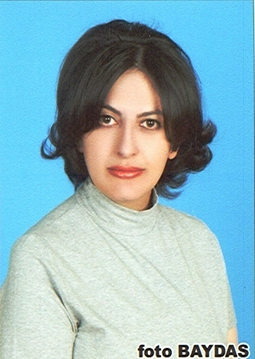 Semra ASLAYYakın Doğu Üniversitesi Tıp Fakültesi HastanesiAcil Tıp Ana Bilim Dalı				LEFKOŞA/KKTC0 533 856 31 52E-mail:semra.aslay@yahoo.comKİŞİSEL BİLGİLERDoğum Tarihi ve Yeri		16.08.1971 /ERZİNCANMedeni Durum 		              BekarİŞ TECRÜBESİ2015-		Yakın Doğu Üniversitesi Tıp Fakültesi Hastanesi-Acil Tıp AD Yrd. Doç ve Ana Bilim Dalı Başkanı2015-		Yakın Doğu Üniversitesi Tıp Fakültesi Hastanesi Acil Servis Sorumlusu2014-		Yakın Doğu Üniversitesi Sağlık Hizmetleri Meslek Yüksek Okulu İlk ve Acil Yardım Bölüm Koordinatörlüğü2013-                 Yakın Doğu Üniversitesi Tıp Fakültesi Hastanesi-Acil Tıp Ana Bilim Dalı ( Öğretim Görevlisi, Uzman Tabip) 2012-2013		T.C. Sağlık Bakanlığı Çankırı Devlet Hastanesi – Çankırı - (Uzman Tabip)2007-2011		T.C. Sağlık Bakanlığı Ankara Eğitim ve Araştırma Hastanesi. Acil Tıp Kliniği (Asistan) 2005-2007	T.C. Sağlık Bakanlığı Manisa Soma Linyit Devlet Hastanesi- Acil Servis1999-2005		T.C. Çalışma ve Sosyal Güvenlik Bakanlığı SSK Van Bölge Hastanesi- Acil Servis1996-1999	Y.Y.Ü. Sağlık Kültür Daire Bşk. Mediko- Sosyal Ünitesi Kurum HekimliğiEĞİTİM BİLGİLERİ2011		T.C. Sağlık Bakanlığı Ankara Eğitim ve Araştırma Hst. Acil Tıp Kliniği-Uzmanlık Eğitimi1996		T.C. Erciyes Üniversitesi Tıp Fakültesi -KayseriIncidence of Metoclopramide-induced Methemoglobinemia.Tr J Emerg Med 2011;11(2):49-53 E. Akıncı, Y.Yüzbaşıoğlu, S.Aslay, F. CoşkunUpdated Management of Atrial Fibrillation. M.Ergin, Z.D. Dündar, S.Aslay, M. Emet. JAEM 2014; DOI: 10.5152/jaem.2014.91297 Patient Management Symposium in Emergency Medicine at North Cyprus Emergency Medicine Days. M.Ergin,   D.Aylanç,   S.Aslay,   Ş.Emircan,   N.Bulakbaşı,   B.Cander. JAEM 2014; DOI: 10.5152/jaem.2014.262Management of Renal Transplant Patients in the Emergency Department. Tr J Emerg Med 2015. DOI :10.152/jaem.2015.01033. M. Ergin, Ü. Dal, D. Granit, S. Aslay, M. SelhanoğluKarbonmonoksit İntoksikasyonuna Bağlı Postinterval Sendrom: Sözel Olgu Sunumu. S. Aslay, K.Vural, Y.K.Günaydın, D.Üçöz, Y.Yüzbaşıoğlu, Y.Katırcı, F.Coşkun. ATUDER V.Yıl Ulusal Tıp Kongresi.19-22 Nisan 2009 Herkes Bakar Ama Bazıları Görür: Poster sunumu. Y.K.Günaydın,E.Günal,S.Aslay ATUDER V.Yıl Ulusal Tıp Kongresi.19-22 Nisan 2009Günlerden Çarşamba ama Tanı Cumartesi Gecesi Sendromu. Poster Sunumu K.Vural,S.Aslay ATUDER V.Yıl Ulusal Tıp Kongresi.19-22 Nisan 2009 A case of accidental injection of epinephrine with Epipen. Y.Yüzbasioglu, M.A.Karamercan, E.Akıncı ,M.Tandogan, S.Aslay. Poster Presentations EuSEM 2010 6th European Congress on Emergency Medicine 12th Annual Meeting of SweSEM 11–14 October 2010 | Stockholm, Sweden.Incidence of Metoclopramide-induced Methemoglobinemia.E.Akıncı,F.Coşkun, Y.Yüzbasioglu,S.Aslay, H.C.Halhallı. Poster Presentations EuSEM 2010 6th European Congress on Emergency Medicine 12th Annual Meeting of SweSEM 11–14 October 2010 | Stockholm, Sweden.Acil Hastaya Yaklaşım-1, Acil Hastanın İlk Karşılanması ve Triaj, Acil Ekip ve Ünitesinin Organizasyonu, Bölüm 1 ve 2, S. Aslay. YDÜ yayınları,2013 Editör, Prof.Dr. Erkan Kaptanoğlu Far from rare: Y.K.Günaydın, M.A.Karamercan, Y.Katırcı, S.Aslay, E.Demirtaş, K.Vural, F.Coşkun. Poster Presentations Mediterranean Emergency Medicine Congress 10-14 September 2011, Kos,Greece Nöbet Geçiren Olguya Yaklaşım. Sözel Sunum. S.Aslay.1.Kuzey Kıbrıs Acil Tıp Günleri. Şubat 2014 Gece Gelen Çıtırtı Sesi; Yüzbaşıoğlu Y, Karamercan MA, Aydoğmuş Y, Aslay S, Coşkun F. I. Ulusal Acil Tıp Aile Hekimliği Kongresi, 26-28 Mart, 2010, İstanbulHastane Öncesi Travma Hastasının Stabilizasyonu. Sözel Sunum. S. Aslay. 2. Kuzey Kıbrıs Acil Tıp Günleri. Şubat 2015, KKTCŞu Ana Kadar Verdiği Ön Lisans, Lisans ve Lisans Üstü Düzeyde Dersler (Açılmışsa, yaz döneminde verilen derslerde tabloya ilave edilecektir.)BİLİMSEL YAYINLARFakülteDönem Ders AdıHaftalık Ders YüküÖğrenci SayısıDiş HekimliğiGüz – Bahar (2013-2014)İlk Yardım2 ( teorik)102SHMYO İlk ve Acil Yardım BölümüGüz – Bahar (2013-2014)Acil hasta bakımı 14 (teorik)+ 4 (pratik)35YDU Tıp Fak. Dönem 5 Acil Tıp stajı2013-2014 Approach to patient in E.R.2 ( teorik)10YDU Tıp Fak. Dönem 5 Acil Tıp stajı2013-2014Organization of E.R.2 ( teorik)10SHMYO İlk ve Acil Yardım BölümüGüz (2014-2015)Anatomi 4 (teorik)65SHMYO İlk ve Acil Yardım BölümüGüz (2014-2015)İleri Yaşam Desteği Uygulamaları10 (pratik)29SHMYO İlk ve Acil Yardım BölümüGüz (2014-2015)Acil Hasta bakımı 24 (teorik) + 4 (pratik)29SHMYO İlk ve Acil Yardım BölümüGüz (2014-2015)Acil Hasta bakımı 14 (teorik) + 4 (pratik)65SHMYO İlk ve Acil Yardım BölümüGüz (2014-2015)Resussitasyon 1(alttan ders alan öğrenciler için)2 (teorik)3SHMYO İlk ve Acil Yardım BölümüGüz (2014-2015)Acil Hasta bakımı 1(alttan ders alan öğrenciler için)4 (teorik) + 4 (pratik)2YDU Tıp Fak. Dönem 5 Acil Tıp stajı 1.grup 2014-2015Introduction to emergencymedicineTriyajStroke Management in ERCPR in Special Case:Pregnancy CPR in Special Case:Hypothermia Toxicological EmergenciesCPR in Special Case: DrowningCPR in Special Case: ElectricalAnd Light Shocking8 (teorik)(2 haftalık staj süresince, İngilizce Eğitim Verilmiştir )10YDU Tıp Fak. Dönem 5 Acil Tıp stajı 1.grup2014-2015Basic  Life SupportAdvanced Life SupportHow Monitor Patients in ERAirway Management Skills16 (pratik)(2 haftalık staj süresince, İngilizce Eğitim Verilmiştir)10YDU Tıp Fak. Dönem 5 Acil Tıp stajı 2.grup2014-2015İntroduction to EDTriageBasic Life SupportStroke Management in ERCPR in special case: pregnancyCPR in special case: hypothermiaToxicological EmergenciesCPR in special case: drowning11 (teorik)(2 haftalık staj süresince, İngilizce Eğitim Verilmiştir)12YDU Tıp Fak. Dönem 5 Acil Tıp stajı 2.grup2014-2015How Monitor Patients in ERUsıng nebulızatorLearnıng medıcal hıstory from patıentBasıc lıfe support skıllsUsıng oral aırwayUsıng and preparıng ıv fluıds, medıcınesLearnıng ıv vascular accessECG: rhythm dıagnosesAdvanced lıfe supports skıllsDefıbrıllatıon Multıple trauma patıent ın erUsıng orthopedıc medıcal advıcesTakıng blood sampleUsing ecg electrodesTransport er patıent (from er to ıcu )Transport er patıent wıth ambulance32 ( pratik)(2 haftalık staj süresince, İngilizce Eğitim Verilmiştir)12YDU Tıp Fak. Dönem 5 Acil Tıp stajı 3.grup2014- 2015Acil Servis’ e girişTriajTemel Yaşam DesteğiStroke Geçiren Hastaya YaklaşımGebelikte CPRHipotermide CPRToksikolojik acillerAcil Serviste Temel ve İleri Hava yolu YönetimiBoğulma ve Elektrik Çarpmalarında CPR13 teorik (2 haftalık staj süresi içinde)10YDU Tıp Fak. Dönem 5 Acil Tıp stajı 3.grup2014- 2015Acil Serviste Hasta MonitorizasyonuNebulizatör KullanımıHastadan Tıbbi Öykü AlmaTemel Yaşam Desteği BecerileriOral aırway kullanımıIV sıvı ve ilaçların hazırlanmasıDamar Yolu AçmaECGİleri Kardiak Yaşam Desteği BecerileriDefıbrıllasyon Acil Serviste Çoklu Travma Hastasına YaklaşımOrtopedik Medikal Malzeme KullanabilmeKan Numunesi AlmaECG Elektrodlarını KullanabilmeAcil Servisten Yoğun Bakım Hasta TransferiAcil Hastanın Ambulansla Transferi39 pratik ( 2 haftalık staj süresi içinde)10Yakın Doğu Üniversitesi Sağlık Hizmetleri Meslek Yüksek Okulu Tıbbi Görüntüleme BölümüBahar (2014-2015)Temel Mesleki Uygulamalar2 teorik147